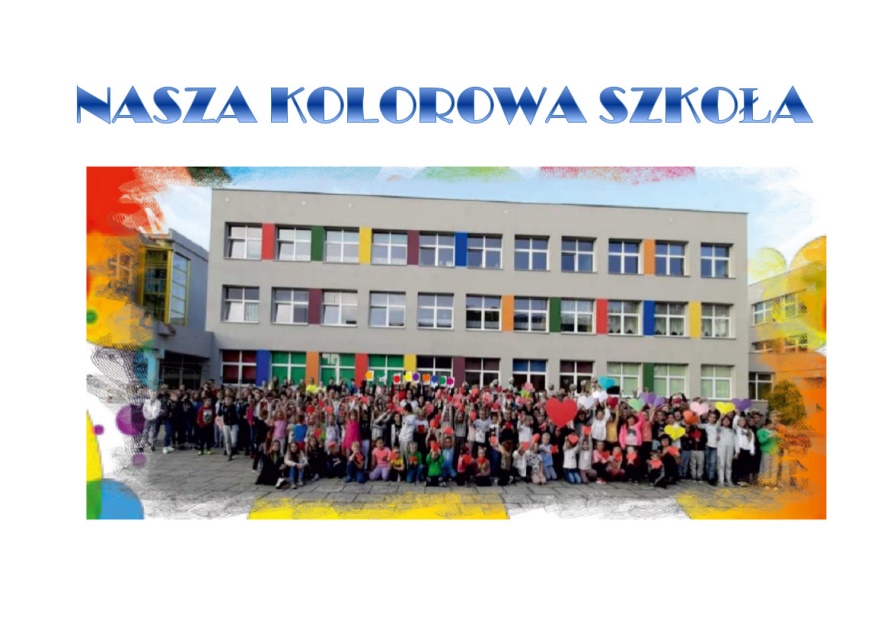      Publiczna Szkoła Podstawowa nr 19 im. Bronisława Malinowskiego                          w Kędzierzynie-Koźlu położona jest na otoczonym zielenią zadbanym osiedlu Piastów. Budynek szkoły jest przestronny, ze słonecznymi salami. Oprócz estetycznych i dobrze wyposażonych klasopracowni możemy poszczycić się nowoczesnym kompleksem boisk, placem zabaw dla dzieci. Najmłodsze dzieci mają w szkole do dyspozycji „bajkową” salę zabaw, przestronną świetlicę, czytelnię, nowoczesny gabinet stomatologiczny  oraz  przestronną stołówkę z nowoczesnym zapleczem kuchennym.Jesteśmy gotowi do udzielania rodzicom i uczniom wsparcia pedagoga szkolnego oraz specjalistów z zakresu psychologii, logopedii, pedagogiki specjalnej i terapeutycznej. Kadra pedagogiczna dba o jak najlepszy przebieg procesu kształcenia i wychowania. PSP nr 19 to szkoła z tradycjami,  otwarta na nowoczesność. Nasi uczniowie osiągają sukcesy w konkursach przedmiotowych i zawodach sportowych na szczeblu wojewódzkim, ogólnopolskim i międzynarodowym. Codzienną komunikację z rodzicami oraz stały dostęp do informacji o postępach dydaktycznych ułatwia e - dziennik. Bazę naszej szkoły stanowią: bardzo dobrze wyposażone sale dydaktyczne; sale gimnastyczne z bogatym zapleczem przyrządów gimnastycznych;kompleks boisk sportowych; nowoczesne pracownie informatyczne;nowoczesna pracownia językowa;biblioteka i czytelnia z Internetowym Centrum Informacji Multimedialnej;świetlica czynna od 6:00 do 17:00; gabinet pielęgniarki szkolnej; gabinet stomatologajasne i przestronne hole i korytarze; plac zabaw z programu "Radosna Szkoła".Tren szkoły jest ogrodzony i monitorowany.Jest wiele powodów, dla których warto zapisać dziecko do naszej szkoły!!! Po lekcjach proponujemy… …udział w różnorodnych zajęciach dodatkowych od zajęć językowych poczynając na wycieczkach przedmiotowych, turystycznych, zielonych szkołach, warsztatach językowych, obozach sportowych kończąc. „Dziewiętnastka” Aktywna i Kreatywna Jako placówka edukacyjna możemy poszczycić się wieloma certyfikatami, realizowanymi projektami i akcjami, w które angażują się nasi uczniowie i ich rodziny, przy wsparciu nauczycieli. Szkoła posiada certyfikaty„Szkoła Dobrego Wychowania” „Ambasada Szkolnych Wynalazców”„Mistrzowie Kodowania” "Zaczarowany Świat Nauki i Technologii"„Szkoła Odkrywców Talentów” „Świetlica Przyjazna Uczniom”„Szkoła z Klasą” „Ambasada Szkolnych Wynalazców”"Szkoła w ruchu".Projekty i akcje realizowane w naszej szkoleKlub Szkół UNICEF Owoce w szkole Mleko w szkole Trzymaj Formę Jesteśmy otwarci na społeczność lokalną Organizujemy liczne uroczystości, w tym festyny środowiskowe„Bal z Babcią i Dziadkiem” „Pożegnanie lata” „Festyn Mikołajkowy”„Pchli Targ” „Miasto muzyką malowane” „Festyn Rodzinny”„Cykl spotkań z kombatantami”„Odkrywamy Talenty Przyszłości”.  Uwzględniając współczesne potrzeby dzieci oraz wychodząc naprzeciw oczekiwaniom rodziców już od najmłodszych lat dbamy o wszechstronny rozwój uczniów, w myśl słów Janusza Korczaka „Kiedy śmieje się dziecko, śmieje się cały świat”, dlatego też:Organizujemy Dzień Przedszkolaka; Przygotowujemy lekcje otwarte dla przedszkolaków; Prowadzimy zajęcia dla przedszkolaków – „Akademia Nauki i Zabawy”;Organizujemy festiwale piosenki przedszkolnej „Trele Morele”;W ramach „Kulturalnych spotkań ze sztuką” przygotowujemy dla przedszkolaków spektakle teatralne, bale karnawałowe;Organizujemy warsztaty "Eksperymentuj ze mną mamo, tato";Jesteśmy współorganizatorami przeglądów tanecznych „Tańcowała igła z nitką”. Staramy się, aby każdy uczeń czuł się bezpiecznie, aby w atmosferze radości i szacunku, przy wsparciu nauczycieli: • chętnie przychodził do szkoły,• rozwijał kreatywność, • uczył się ku przyszłości,mądrze poznawał świat i ludzi.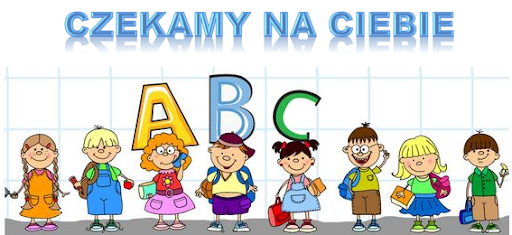 SERDECZNIE ZAPRASZAMY DO NASZEJ SZKOŁY!